 ROMANIA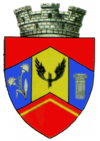 JUDETUL HUNEDOARAPRIMARIA ORASULUI SIMERIADIRECTIA ECONOMICANR.1937/4 / 13.02.2024 Proces verbal de afișareÎn data de  13.02.2024 , s_a procedat la afişarea proiectului de hotărâre privind aprobarea bugetului împrumutului al oraşului Simeria pentru anul 2024 . Proiectele de hotărâre mai sus mentionate , au fost afişate atât la sediul instituţiei, cât şi pe site-ui Primăriei oraşului Simeria la adresa www.primariasimeria.ro, secțiunea TRANSPARENŢĂ DECIZIONALĂ, cu respectarea Legii nr.52/2003, privind transparenţa decizională în administraţia publică, republicată, cu modificările şi completările ulterioareÎntocmit,Director executivBlaga Julieta-Catița